CAUTHE 2022 PHD SCHOLAR & EARLY CAREER RESEARCHER CONFERENCE BURSARY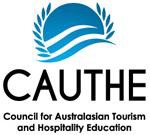 INFORMATION AND APPLICATION FORMGeneral InformationThe CAUTHE Executive invites applications for PhD student and Early Career Researcher (ECR) bursaries to support online or face to face attendance at the CAUTHE 2022 conference (7 - 9 February), to be hosted by Griffith University, Brisbane Australia. The aim of the scheme is to provide benefits to Chapter, Affiliate and individual members, encourage membership and encourage the submission of full-refereed papers for the annual conference. Further details and a short application form are below.Scheme DetailsThe bursaries will include PhD/ECR conference registration fees to facilitate access to the CAUTHE 2022 conference. A bursary certificate will be presented at the PhD/ECR workshop.To be eligible for a PhD bursary, applicants must:Be enrolled as a full- or part-time PhD student (in tourism, hospitality, events or a related field);Be an individual Student or Associate member, or join as an individual member of CAUTHE;Be enrolled and/or employed at a CAUTHE Chapter or Affiliate member institution; andSubmit a full-refereed paper to the CAUTHE 2022 conference, with the only acceptable co- authors being the author’s registered supervisors.To be eligible for an ECR bursary, applicants must:Have completed your PhD within five years of the conference start date;Be an individual Associate member, or join as an individual member of CAUTHE;Be employed at a CAUTHE Chapter or Affiliate member institution; andSubmit a full-refereed, single authored paper to the CAUTHE 2022 conference. In addition to the above criteria, applicants must:Have the paper accepted by the conference reviewers as a full-refereed paper;Provide a statement outlining your need for funding;Provide a supporting statement from your supervisor or institution’s Chapter director; andBe prepared to submit a conference report and photo for the CAUTHE newsletter following the conference, if your application is successful.Deadlines, Application and SelectionSubmit the full paper electronically via the CAUTHE 2022 portal by 14 November 2021.Please complete the application form attached to these guidelines and submit the application to naomi.dale@canberra.edu.au by 15 November 2021.The award will be made based on the merit of the paper, to be decided by a committee of the CAUTHE Executive based on the paper reviewer comments and with reference to the statement outlining the need for funding and supporting supervisor/Chapter director’s comments.Recipients will be eligible to receive only one bursary/scholarship for a given conference.Conference registration is non-transferable.Applicants will be notified by 03 December 2021 on the outcome of the application.1CAUTHE 2022 PHD STUDENT/EARLY CAREER RESEARCHER CONFERENCE BURSARIESAPPLICATION FORMShort statement outlining need for funding (maximum 200 words):Supporting statement from Chapter or Affiliate institution (supervisor, chapter director or nominee) (maximum 200 words):Name of supervisor, chapter director or nominee:Signature	Date  	Please complete:Select - Online Conference Attendance	OR	Face to Face Conference Attendance (Brisbane, Australia)Applicant signature	_ Date  	SubmissionSubmit the full paper electronically via the CAUTHE 2022 portal by 14 November 2021. E-mail the completed application form to naomi.dale@canberra.edu.au by 15 November 2021.Appendix 1: CAUTHE Chapter and Affiliate membersAcademies Australasia PolytechnicAuckland Institute of StudiesAuckland University of TechnologyBond UniversityCanterbury Institute of ManagementCentral Queensland UniversityCrown College International Curtin UniversityEdith Cowan UniversityFlinders UniversityGriffith UniversityHolmesglen InstituteInternational College of Hotel Management (ICHM)International College of Management SydneyJames Cook UniversityKaplan Business SchoolLa Trobe UniversityLincoln UniversityMelbourne PolytechnicMurdoch UniversityNankai University, ChinaSouthern Cross InstituteSouthern Cross UniversityThe University of QueenslandTorrens University AustraliaUniversity of CanberraUniversity of NewcastleUniversity of OtagoUniversity of South AustraliaUniversity of TasmaniaUniversity of Technology SydneyUniversity of the Sunshine CoastVictoria University, MelbourneVictoria University of WellingtonWestern Sydney UniversityWilliam Angliss InstituteTitle (Mr, Mrs, Ms, Mx, Dr, Prof):First Name:Last Name:Chapter/Affiliate Institution:Application for:□ PhD student scheme	□ ECR scheme1.	Previously been awarded a CAUTHE bursary?YesNo2.	I confirm that I have submitted a full-refereed paper to the CAUTHE 2022 Conference, with the understanding that if unsuccessful, I can publish as an abstract only in the proceedings.YesNo3.	I confirm that I am the primary author (with the only acceptable co-authors for PhD bursaries being the author’s registered supervisors)YesNo4.	I confirm that I am an individual Student or Associate member of CAUTHEYesNo5.	I have provided a short statement outlining my need for fundingYesNo6.	I am enrolled or working at a CAUTHE Chapter / Affiliate member institution - see Appendix 1 (page 4)YesNo7.	I have a supporting statement from an eligible institution supervisor, Chapter director or nomineeYesNo8.	I confirm that if I am successful I will register and attend the PhD/ECR workshop and full conferenceYesNo9.	I will submit a conference report and photo for the CAUTHE newsletter by the end of February following the conference, if my application is successfulYesNo